VYSOKÉ UČENÍ TECHNICKÉ V BRNĚManuál Režim přenesené daňové povinnosti dle §§92a až 92i zákona 235/2004 Sb., o dani z přidané hodnoty v platném zněníParagraf §92a upravuje režim přenesení daňové povinnosti,  ve specifických případech, kdy daň uplatní příjemce plnění,  nikoli poskytovatel plnění výhradně v případě dodání zboží a poskytnutí služeb mezi dvěma tuzemskými plátci s místem plnění v tuzemsku.Oproti běžně používané evidenci pro daňové účely musí plátci v evidenci pro účely § 92a u každého uskutečněného zdanitelného plnění podléhajícího režimu přenesení daňové povinnosti uvést  DIČ poskytovatele i příjemce plnění. Nelze vystavit zjednodušený daňový doklad. V evidenci se pak dále uvádí rozsah a předmět plnění, který je v praxi nahrazen jen číselným kódem, základ daně a datum uskutečnění zdanitelného plnění. Číselný kód je Kód předmětu plnění.Každý plátce, který přijímá či poskytuje plnění dle §92a – 92i, vykazuje tato plnění  v Kontrolním hlášení a v Přiznání DPH. Uskutečněná plnění se vykazují v přiznání jen jedenkrát a na výstupu náleží do řádku 25 daňového přiznání DPH.Přijatá plnění (přijaté faktury) nám do přiznání DPH vstupují dvakrát. Poprvé nám vzniká u všech plnění povinnost odvést daň.  V přiznání DPH tato plnění náleží do řádků 10 a 11 a uskutečněná zdanitelná plnění.V případě, že to zákon a charakter plnění povoluje, můžeme   z takových dokladů i daň nárokovat (řádky 43 a 44)Společnosti, které jsou registrovány k DPH, jsou povinny podávat Kontrolní hlášení, to se skládá ze Sekcí.  Plnění, která jsou  v režimu  přenesené daňové povinnosti, náleží do  Sekce A1 a B1.Do Sekce A1 náleží uskutečněná zdanitelná plnění v režimu přenesení daňové povinnosti, u kterých je povinen přiznat daň příjemce plnění podle §92a.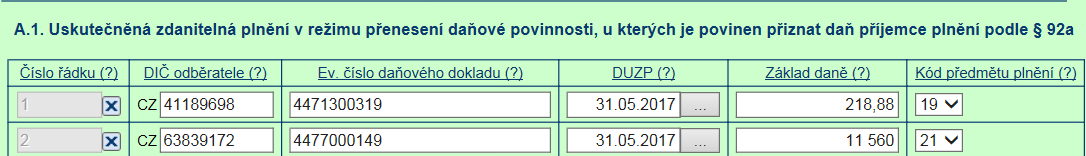 Do Sekce B1 náleží Přijatá zdanitelná plnění s místem plnění v tuzemsku v režimu přenesení daňové povinnosti, u kterých je povinen přiznat daň příjemce podle §92a. Tato plnění náleží vždy do období dle DUZP daňového dokladu, nikoliv dle data přijetí faktury na podatelnu VUT. 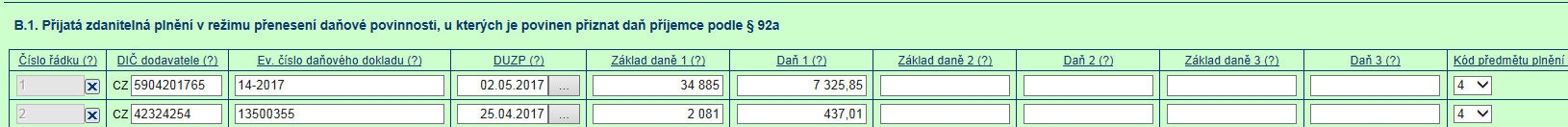 Kód předmětu plnění je povinné pole jak v Sekci A1 tak i B1 kontrolního hlášení.Kódy předmětu plnění jsou dle zákona o DPH 235/2004 Sb., §92a-i:V SAPu jsou založeny karty materiálů, které mají definovaný Kód předmětu plnění.   Doklady, které se vztahují k režimu přenesené daňové povinnosti, je nutné účtovat vždy s kartou materiálu. Materiál má nadefinovaný Kód předmětu plnění, který se dotahuje do Kontrolního hlášení do pole Kód předmětu plnění. Přehled karet materiálu s kódy předmětu plnění, které používá VUT:Nákup Kód předmětu plnění 4 Stavební a montážní práce, číslo materiálu 2000:  Poskytnutí stavebních nebo montážních prací, které podle sdělení Českého statistického úřadu o zavedení Klasifikace produkce (CZ-CPA) uveřejněného ve Sbírce zákonů odpovídají číselnému kódu klasifikace produkce CZ-CPA 41 až 43 platnému od 1. ledna 2008, plátci použije plátce režim přenesení daňové povinnosti. VUT má převážně v nákupu – opravy výtahů, umyvadel, podhledů, dveří, elektroinstalace, topenářské práce a podobněKód předmětu plnění 5 Odpady a šroty, číslo materiálu 1006948, Dle tohoto ustanovení se režim přenesení daňové povinnosti upravený v § 92a vztahuje i na dodání použitého materiálu a odpadu vymezeného v příloze č. 5 zákona. Zákon o DPHPříloha 5Postupy:Nákupní objednávka ME23N Do řádku nákupní objednávky vložit materiál, dle předmětu daňového dokladu nikoliv účet z HK. 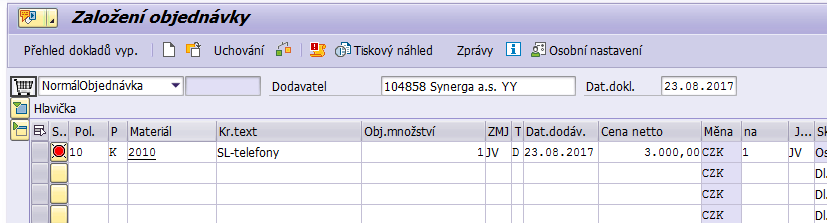 U režimu přenesené daňové povinnosti zadat správný znak daně 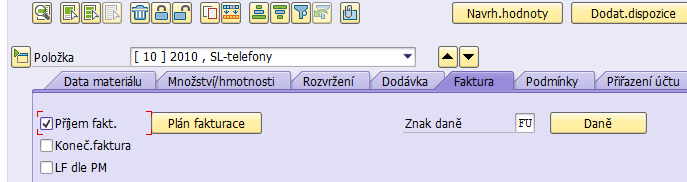 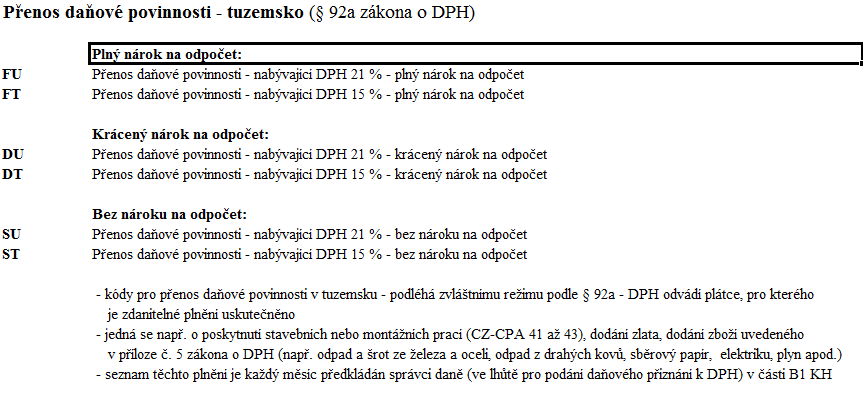 V případě nutnosti lze Účet HK změnit v řádku Položky.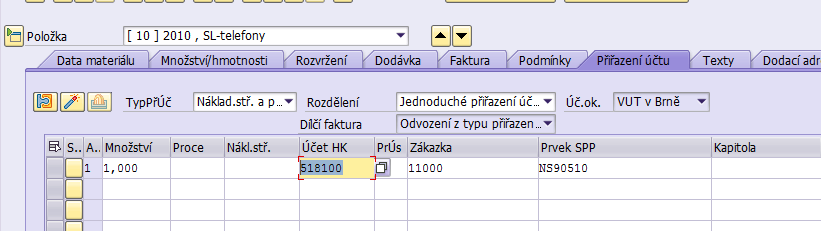 Zaúčtování přijaté faktury, dle objednávky, 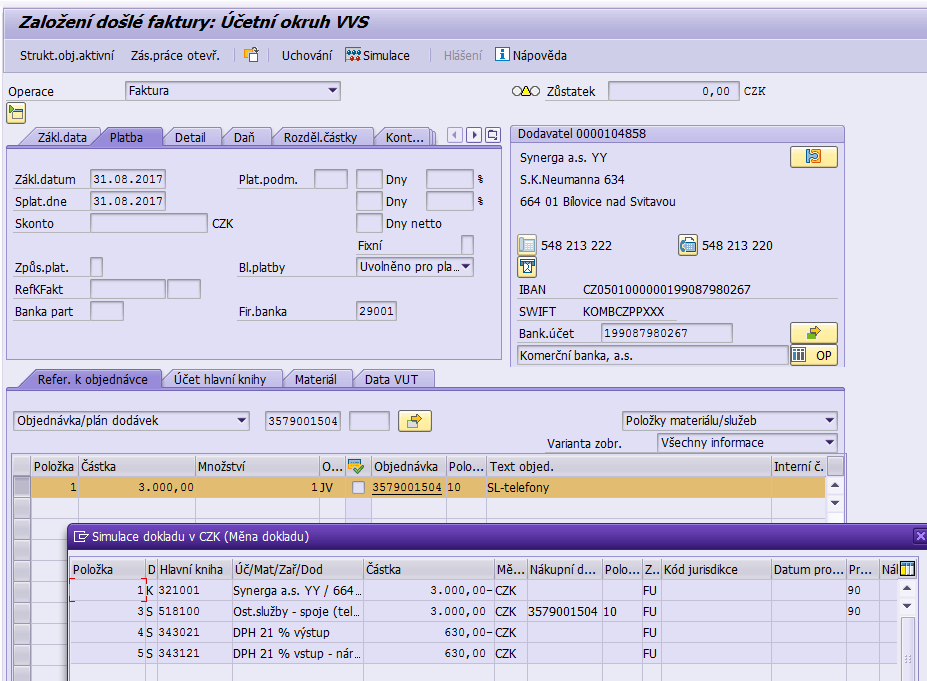 Při správném účtování s kartou materiálu, na kterém je definovaný Kód předmětu plnění, je do Kontrolního hlášení zapsán správný kód do pole Klasifikační kód 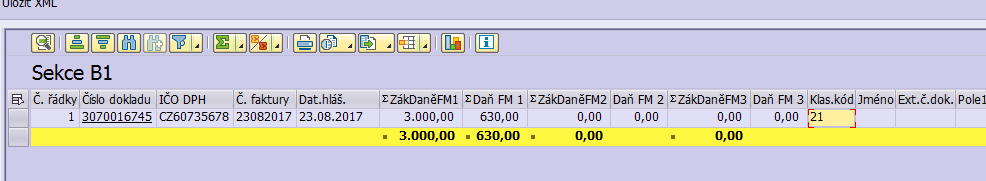 Prodejní objednávka VA01Do řádku prodejní objednávky je vložen materiál 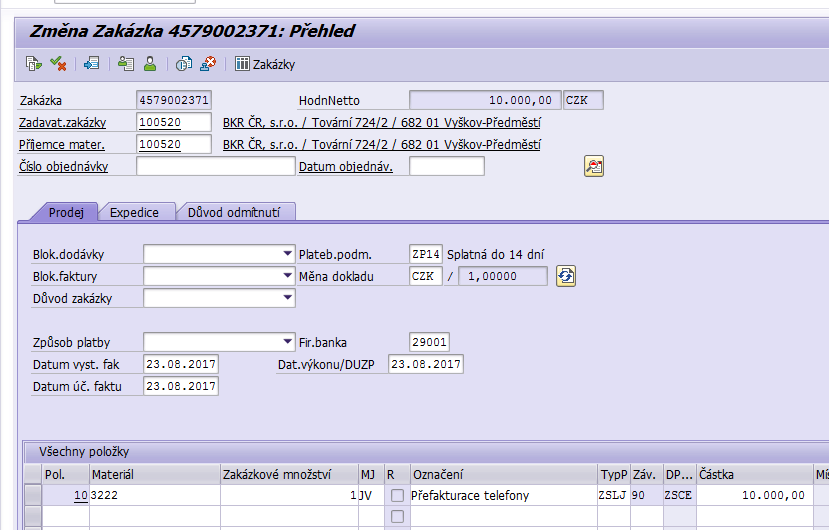 Prodejní faktura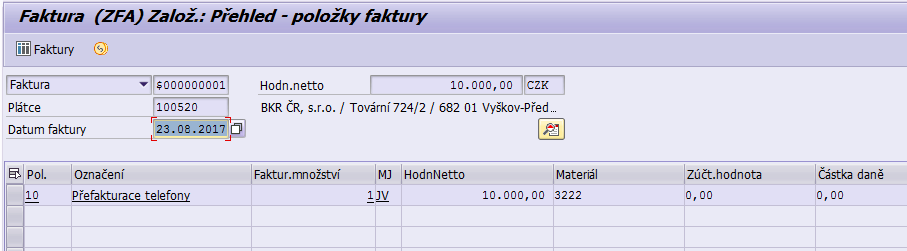 Při správném účtování s kartou materiálu, na kterém je definovaný Kód předmětu plnění, je do Kontrolního hlášení zapsán správný kód do pole Klasifikační kód 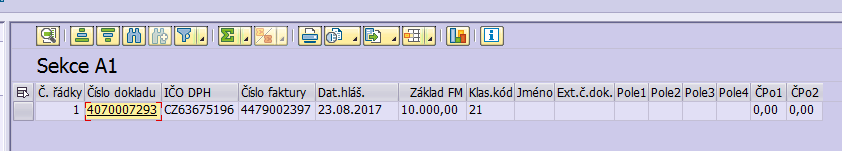 Pro uskutečněná zdanitelná plnění na výstupu dle §92 zákona o DPH použijte Kód DPH : EQKód předmětu plnění1Zlato1aZlato - zprostředkování dodání investičního zlata3Dodání nemovité věci3aDodání nemovité věci v nuceném prodeji4Stavební a montážní práce4aStavební a montážní práce *poskytnutí pracovníků5Zboží uvedené v příloze č.56Dodání zboží poskytnutého původně jako záruka7Dodání zboží po postoupení výhrady vlastnictví11Povolenky na emise skleníkových plynů12Obiloviny a technické plodiny13Kovy14Mobilní telefony15Integrované obvody16Přenosná zařízení pro automatizované zpracování dat17Videoherní konzole18Dodání certifikátů elektřiny19Dodání elektřiny soustavami nebo sítěmi obchodníkovi20Dodání plynu soustavami nebo sítěmi obchodníkovi21Poskytnutí vymezených služeb elektronických komunikacíRPDP se použije, pokud celková částka základu daně překračuje 100.000,- KčČíslo materiáluNázev materiáluKód předmětu plnění1006944SM - spotřeba zlata12000SL - Opravy a udržování4 1006948Odpady a šrot51006955Kovy131700000SE - elektřina191700002SE - plyn203222SL - telefony21ProdejČíslo materiáluNázev materiáluKód předmětu plnění3214Přefakturace elektřiny193225Přefakturace plynu203222Tržby služeb telefony, internet21Kód nomenklatur Název   zboží2618   00   00Granulovaná  struska (struskový písek)   z   výroby   železa   nebo   oceli 2619   00              Struska, zpěněná struska (jiná než granulovaná struska), okuje a jiné odpady z výroby železa nebo oceli 2620Struska, popel a zbytky(jiné než z výroby železa nebo oceli), obsahující kovy,arsen, nebo jejich sloučeniny3915Odpady,   úlomky   a   odřezky   z   plastů4004   00   00 Odpady,   úlomky   a   odřezky   z   kaučuku   (jiné   než   z   tvrdého   kaučuku)   a  prášky   a   zrna   z   nich4707Sběrový   papír,   kartón   nebo   lepenka   (odpad   a   výmět)5003   00   00  Hedvábný odpad (včetně zámotků nevhodných ke smotávání, niťového odpadu a rozvlákněného mat.)5103   00   00Odpad z vlny nebo jemných nebo hrubých zvířecích chlupů(včetně niťového odpadu avšak kromě rozvlákněného mat.)5103   20   00Ostatní   odpad   z   vlny   nebo   jemných   zvířecích   chlupů5103   30   00 Odpad   z   hrubých   zvířecích   chlupů5202   00   00Bavlněný   odpad   (včetně   niťového   odpadu   a   rozvlákněného   materiálu)5202   10   00            Niťový   odpad5505   00   00 Odpad z chemických vláken (včetně výčesků, niťového odpadu  a rozvlákněného materiálu)6310Použité nebo nové hadry,motouzy,šňůry,provazy a lana z text. materiálů ve formě zbytků nebo výrobků vyřazených z používání7001   00   10  Skleněné   střepy   a   jiné   skleněné   odpady7112Odpad a šrot z drahých kovů nebo z kovů plátovaných drahými kovy; ostatní odpad a šrot obsahující drahé kovy nebo sloučeniny drahých kovů, používaný hlavně pro rekuperaci drahých kovů7204Odpad   a   šrot   ze   železa   nebo   oceli;   přetavený   odpad   ze   železa   nebo oceli   v    ingotech7404   00Měděný   odpad   a   šrot7503   00 Niklový   odpad   a   šrot7602   00Hliníkový   odpad   a   šrot7802   00   00  Olověný   odpad   a   šrot7902   00   00Zinkový   odpad   a   šrot8002   00   00 Cínový   odpad   a   šrot8101   97   00 Odpad   a   šrot   z   wolframu8102   97   00 Odpad   a   šrot   z   molybdenu8103   30   00 Odpad   a   šrot   z   tantalu8104   20   00 Odpad   a   šrot   z   hořčíku8105   30   00Odpad   a   šrot   z   kobaltuex   8106   00   10 Odpad   a   šrot   z   bismutu8107   30   00Odpad   a   šrot   z   kadmia8108   30   00 Odpad   a   šrot   z   titanu8109   30   00Odpad   a   šrot   ze   zirkonia8110   20   00Odpad   a   šrot   z   antimonu8111   00   19 Odpad   a   šrot   z   manganu8112   13   00 Odpad   a   šrot   z   berylia8112   22   00 Odpad   a   šrot   z   chromu8112   52   00Odpad   a   šrot   z   thallia8112   92   10 Odpad   a   šrot  hafnia8112   92   21Odpad   a   šrot   z   niobu   (columbia);   rhenia;   gallia;   india;   vanadu   a   germania8113   00   40Odpad   a   šrot   z   cermetů8548   10Odpad a zbytky galvanických článků, baterií a elektr. akumulátorů; nepoužitelné galvanické články, baterie a elektr. akumulátory